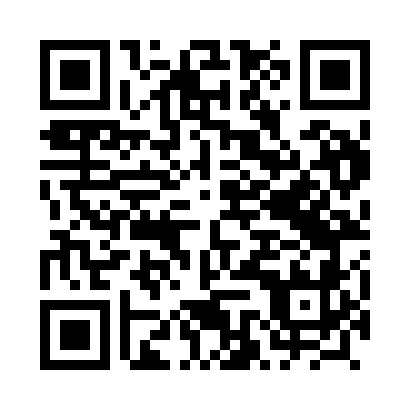 Prayer times for Kolaczow, PolandWed 1 May 2024 - Fri 31 May 2024High Latitude Method: Angle Based RulePrayer Calculation Method: Muslim World LeagueAsar Calculation Method: HanafiPrayer times provided by https://www.salahtimes.comDateDayFajrSunriseDhuhrAsrMaghribIsha1Wed3:025:2712:505:578:1510:292Thu2:595:2512:505:588:1610:323Fri2:555:2312:505:588:1810:354Sat2:525:2112:505:598:1910:385Sun2:485:1912:506:008:2110:416Mon2:455:1812:506:018:2210:447Tue2:415:1612:506:028:2410:478Wed2:385:1412:506:038:2610:509Thu2:355:1312:506:048:2710:5310Fri2:345:1112:506:058:2910:5611Sat2:345:1012:496:068:3010:5712Sun2:335:0812:496:078:3210:5813Mon2:335:0712:496:088:3310:5914Tue2:325:0512:496:098:3510:5915Wed2:315:0412:496:098:3611:0016Thu2:315:0212:506:108:3711:0017Fri2:305:0112:506:118:3911:0118Sat2:305:0012:506:128:4011:0219Sun2:294:5812:506:138:4211:0220Mon2:294:5712:506:148:4311:0321Tue2:284:5612:506:148:4411:0422Wed2:284:5512:506:158:4611:0423Thu2:284:5312:506:168:4711:0524Fri2:274:5212:506:178:4811:0525Sat2:274:5112:506:178:5011:0626Sun2:264:5012:506:188:5111:0727Mon2:264:4912:506:198:5211:0728Tue2:264:4812:506:208:5311:0829Wed2:254:4712:516:208:5411:0830Thu2:254:4712:516:218:5511:0931Fri2:254:4612:516:228:5611:09